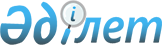 Об утверждении Правил погребения и организации дела по уходу за могилами в Павлодарской областиРешение Павлодарского областного маслихата от 7 июня 2024 года № 127/13
      В соответствии с пунктом 2-8 статьи 6 Закона Республики Казахстан "О местном государственном управлении и самоуправлении в Республике Казахстан", приказом Министра национальной экономики Республики Казахстан от 31 мая 2019 года № 48 "Об утверждении Типовых правил погребения и организации дела по уходу за могилами", Павлодарский областной маслихат РЕШИЛ:
      1. Утвердить прилагаемые Правила погребения и организации дела по уходу за могилами в Павлодарской области.
      2. Отменить некоторые решения Павлодарского областного маслихата:
      1) "О внесении изменения в решение Павлодарского областного маслихата от 27 сентября 2019 года № 381/34 "Об утверждении Правил погребения и организации дела по уходу за могилами в Павлодарской области" от 23 декабря 2021 года № 115/10;
      2) "О внесении изменений в решение Павлодарского областного маслихата от 27 сентября 2019 года № 381/34 "Об утверждении Правил погребения и организации дела по уходу за могилами в Павлодарской области" от 27 июня 2023 года № 31/3.
      3. Настоящее решение вводится в действие по истечение десяти календарных дней после дня его первого официального опубликования. Правила погребения и организации дела по уходу за могилами в Павлодарской области Глава 1. Общие положения
      1. Настоящие Правила погребения и организации дела по уходу за могилами (далее – Правила) разработаны в соответствии с Законом Республики Казахстан "О местном государственном управлении и самоуправлении в Республике Казахстан", Типовыми правилами погребения и организации дела по уходу за могилами, утвержденными приказом Министра национальной экономики Республики Казахстан от 31 мая 2019 года № 48 (далее – Типовые правила).
      Санитарно-эпидемиологические требования к содержанию и эксплуатации кладбищ, организации захоронения и перезахоронения умерших или их останков, а также объектам похоронного назначения определяются Санитарными правилами "Санитарно-эпидемиологические требования к кладбищам и объектам похоронного назначения", утвержденными приказом Министра здравоохранения Республики Казахстан от 19 августа 2021 года № ҚР ДСМ-81 (зарегистрирован в Реестре государственной регистрации нормативных правовых актов за № 24066).
      Определение принципов проектирования и рекомендации к содержанию кладбищ, к порядку организации похоронного дела, похоронного обряда (обряда захоронения останков или праха человека), а также содержания мест захоронения и работы специализированных служб по вопросам похоронного дела в Республике Казахстан определяются "Сводом правил Республики Казахстан "Проектирование и содержание кладбищ" (СП РК 3.02-141-2014).
      2. В настоящих Правилах используются следующие основные понятия:
      1) отдел регистрации актов гражданского состояния (далее – регистрирующий орган) – Государственная корпорация "Правительство для граждан", осуществляющая государственную регистрацию актов гражданского состояния и другие виды государственных услуг, связанных с государственной регистрацией актов гражданского состояния;
      2) погребение (похороны) – обрядовые действия по захоронению тела (останков) умершего в землю (могилу, склеп) или преданию огню (кремации) с захоронением урны с прахом (пеплом) в могилу, склеп в соответствии с волеизъявлением покойного, вероисповеданием, обычаями и традициями, не противоречащими санитарным, природоохранным, градостроительным и иным правилам и нормам;
      3) могила – место захоронения умершего или его останков;
      4) кладбище – территория, специально выделенная для захоронения умерших или их останков;
      5) администрация кладбища – физическое или юридическое лицо, осуществляющее организационно-распорядительные и административно-хозяйственные функции по содержанию и эксплуатации кладбища.
      3. Правила разрабатываются акиматом Павлодарской области в соответствии с Типовыми правилами.
      4. При разработке Правил учитывались особенности территории населенных пунктов, их застройки, а также организации дела по уходу за могилами, сохранения объектов историко-культурного наследия, религиозного назначения и природного ландшафта. Глава 2. Порядок отведения места для захоронения
      5. Местными исполнительными органами из земель общего пользования, занятых и предназначенных под кладбища, на каждого умершего жителя поселения или лица без определенного места жительства, умершего в данном поселении, для захоронения бесплатно выделяется земельный участок не менее шести квадратных метров.
      6. Территория кладбища состоит из участков, которые разделяются на ряды могил и обустраиваются проездами для автомобильного транспорта и проходами к участкам могил.  Глава 3. Порядок учета и регистрации земельных участков, предназначенных под могилы
      7. Акиматами районов, городов областного значения:
      организуется свод данных (сведений) учета и регистрацию земельных участков, предназначенных под могилы;
      осуществляется контроль за соблюдением условий договора по погребению, содержанию и обслуживанию кладбищ;
      размещается актуальная информация по занятым и свободным участкам кладбища на официальном интернет-ресурсе местного исполнительного органа и в публичной кадастровой карте, утвержденной приказом исполняющего обязанности Министра цифрового развития, инноваций и аэрокосмической промышленности Республики Казахстан от 12 июля 2023 года № 252/НҚ (зарегистрирован в Реестре государственной регистрации нормативных правовых актов за № 33106).
      8. Акимы районов, городов областного значения, поселков, сел, сельских округов ведут учет и регистрацию земельных участков, предназначенных под могилы на основании журналов учета. Глава 4. Порядок захоронения умерших или их останков
      9. Захоронение производится на территории кладбища после предъявления администрации кладбища свидетельства о смерти, выданного регистрирующим органом, осуществляющий регистрацию смерти и (или) медицинского свидетельства о смерти по форме № 045/у, утвержденной приказом исполняющего обязанности Министра здравоохранения Республики Казахстан от 30 октября 2020 года № ҚР ДСМ-175/2020 "Об утверждении форм учетной документации в области здравоохранения, а также инструкций по их заполнению" (зарегистрирован в Реестре государственной регистрации нормативных правовых актов за № 21579) либо уведомления о смерти, полученного посредством веб-портала "электронного правительства".
      10. Захоронение регистрируется в журнале учета, который ведется администрацией кладбища.
      11. Журнал учета содержит следующие сведения: 
      год, месяц, число погребения; 
      номер могилы;
      фамилия, имя, отчество (при его наличии) умершего;
      дата рождения и смерти;
      причина смерти;
      номер, дата и кем выдано свидетельство или уведомление о смерти, полученное посредством веб-портала "электронного правительства";
      фамилия, имя, отчество (при его наличии), индивидуальный идентификационный номер (при его наличии), дата выдачи и номер документа, удостоверяющего личность, адрес близких родственников покойного, в случае отсутствия родственников адрес лица, производящего захоронение либо наименование, бизнес-идентификационный номер, адрес организации, производящей захоронение.
      12. По письменному заявлению близких родственников, а также супруга (супруги) в местный исполнительный орган при предоставлении документов, подтверждающие близкое родство с (ранее) умершим, погребение умершего или его останков рядом с ранее умершим близким родственником обеспечивается при наличии на указанном месте погребения свободного участка земли или могилы ранее умершего близкого родственника. 
      13. Захоронение найденных тел умерших или их останков, утопленников, скоропостижно умерших вне дома, находящихся в морге после судебно-медицинского исследования, при отсутствии родственников или лиц и учреждений, которые могут взять на себя организацию похорон, возлагается на местные исполнительные органы после регистрации факта смерти.
      14. Захоронение безродных производится за счет бюджетных средств.
      15. Перезахоронение останков на действующих и закрытых кладбищах не допускается, кроме случаев:
      преждевременной ликвидации кладбища или его участка;
      при транспортировке останков из отдельных могил для перезахоронения по Республике Казахстан или за ее пределами.
      Перезахоронение останков допускается только при отсутствии особо опасных инфекционных заболеваний (сибирская язва, конго-крымская геморрагическая лихорадка) у умерших людей в течение двух первых недель с момента погребения, в последующем не ранее трех лет, в песчаных грунтах не ранее одного года по согласованию государственного органа в сфере санитарно-эпидемиологического благополучия населения. Глава 5. Порядок проектирования и устройства могил
      16. Проектирование и устройство могил:
      расстояние между участками могил составляет по длинным сторонам не менее 1 метра, а коротким – не менее 0,5 метров;
      глубина могилы устанавливается в зависимости от характера грунта и уровня подпочвенных вод и составляет не менее чем 1,5 метра от поверхности земли до крышки гроба (при наличии). Во всех случаях отметка для могилы составляет на 0,5 метра выше уровня грунтовых вод;
      для умерших от особо опасных инфекций глубина могилы устанавливается на уровне 2-х метров, при этом на дно размещается хлорная известь слоем не менее 10 сантиметров;
      каждая могила имеет насыпь высотой 0,5 метра (далее – надмогильный холмик) от поверхности земли. Надмогильный холмик выступает за края могилы для защиты ее от атмосферных вод. Глава 6. Порядок организации благоустройства мест захоронения и их содержания
      17. В границах участка, отведенного под захоронение, допускается:
      устанавливать надмогильные памятники и сооружения из естественного камня или бетона, цветники и скамейки; 
      производить посадку цветов на могиле, зеленой изгороди из декоративного кустарника с последующей ее подстрижкой. 
      Дальнейшее содержание могил в надлежащем порядке обеспечивается близким родственником.
      Не допускается размещение памятников и сооружений, устройство столиков, скамеек и сооружений за пределами участка захоронения. 
      Территория кладбища (проезды, дорожки, клумбы, газоны, канализационная, электрическая и водопроводная сеть и сооружения) содержится местными исполнительными органами в надлежащем порядке в соответствии с законодательством Республики Казахстан. Глава 7. Порядок заключения договора на погребение, содержание и обслуживание кладбищ и осуществления контроля за соблюдением его условий
      18. Заключение договора на погребение, содержание и обслуживание кладбищ между местным исполнительным органом района, города областного значения и администрацией кладбища осуществляется по итогам конкурса, в срок установленный в соответствии с законодательством о государственных закупках.
      19. Администрация кладбищ обеспечивает:
      1) предоставление гражданам полной информации о порядке оказания ритуальных услуг, в том числе с размещением информации на стендах на территории кладбища;
      2) своевременную подготовку могил для захоронения умерших или их останков;
      3) соблюдение установленной нормы отвода каждого земельного участка для захоронения и правил подготовки могил;
      4) содержание в исправном состоянии зданий, инженерного оборудования, территории кладбища, ограждения, освещения;
      5) контроль за организацией работ по содержанию кладбищ, включая систематическую уборку дорожек общего пользования и участков хозяйственного назначения, обслуживание сетей водоснабжения, уход за зеленными насаждениями на всей территории кладбища, текущий ремонт дорог и своевременный вывоз мусора; 
      6) предоставления гражданам напрокат инвентаря для ухода за местом захоронения;
      7) предоставление равного доступа всем субъектам ритуальных услуг.
					© 2012. РГП на ПХВ «Институт законодательства и правовой информации Республики Казахстан» Министерства юстиции Республики Казахстан
				
      Председатель областного маслихата 

И.Теренченко
Утверждены
решением Павлодарского
областного маслихата
от 7 июня 2024 года
№ 127/13